В целях определения местоположения границ образуемых и изменяемых земельных участков, в соответствии с Градостроительным кодексом Российской Федерации, решением Совета депутатов города Новосибирска от 24.05.2017 № 411 «О Порядке подготовки документации по планировке территории и признании утратившими силу отдельных решений Совета депутатов города Новосибирска», постановлением мэрии города Новосибирска от 16.06.2017 № 2814 «О проекте планировки территории восточной части Калининского района и проекте межевания территории квартала 270.04.02.02 в границах проекта планировки восточной части Калининского района», договором о развитии застроенной территории от 07.12.2017 № 47, руководствуясь Уставом города Новосибирска, ПОСТАНОВЛЯЮ:1. Утвердить проект межевания застроенной территории в границах улиц Столетова, Макаренко в границах проекта планировки восточной части Калининского района (приложение).2. Департаменту строительства и архитектуры мэрии города Новосибирска разместить постановление на официальном сайте города Новосибирска в информационно-телекоммуникационной сети «Интернет».3. Департаменту информационной политики мэрии города Новосибирска в течение семи дней со дня издания постановления обеспечить опубликование постановления.4. Контроль за исполнением постановления возложить на заместителя мэра города Новосибирска – начальника департамента строительства и архитектуры мэрии города Новосибирска.Устьянцева2275462ГУАиГПриложениек постановлению мэриигорода Новосибирскаот 28.05.2018 № 1859ПРОЕКТмежевания застроенной территории в границах улиц Столетова, Макаренко в границах проекта планировки восточной части Калининского района1. Текстовая часть проекта межевания территории (приложение 1).2. Чертеж межевания территории (приложение 2).____________Приложение 1к проекту межевания застроенной территории в границах улиц Столетова, Макаренко в границах проекта планировки восточной части Калининского районаТЕКСТОВАЯ ЧАСТЬпроекта межевания территории____________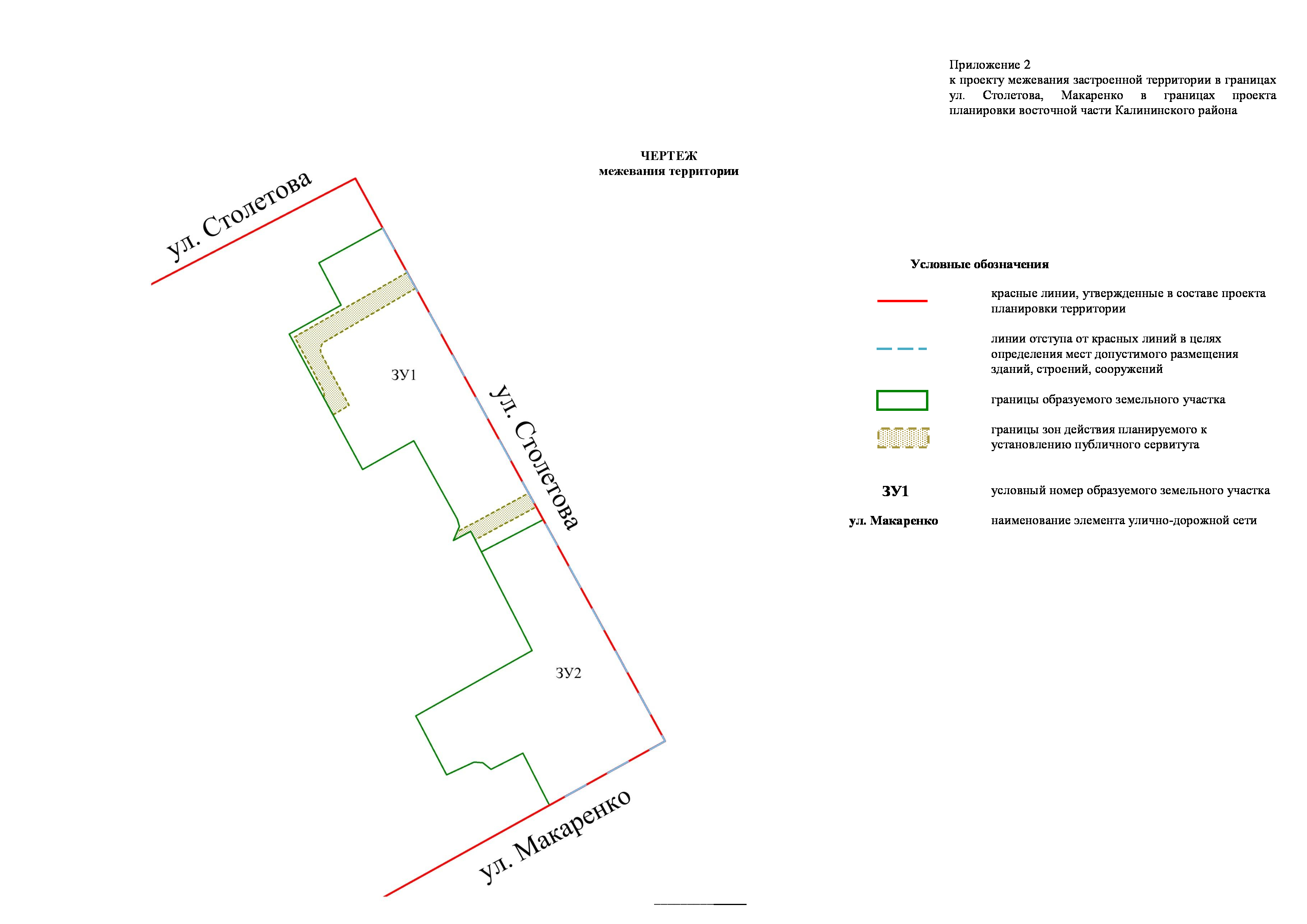 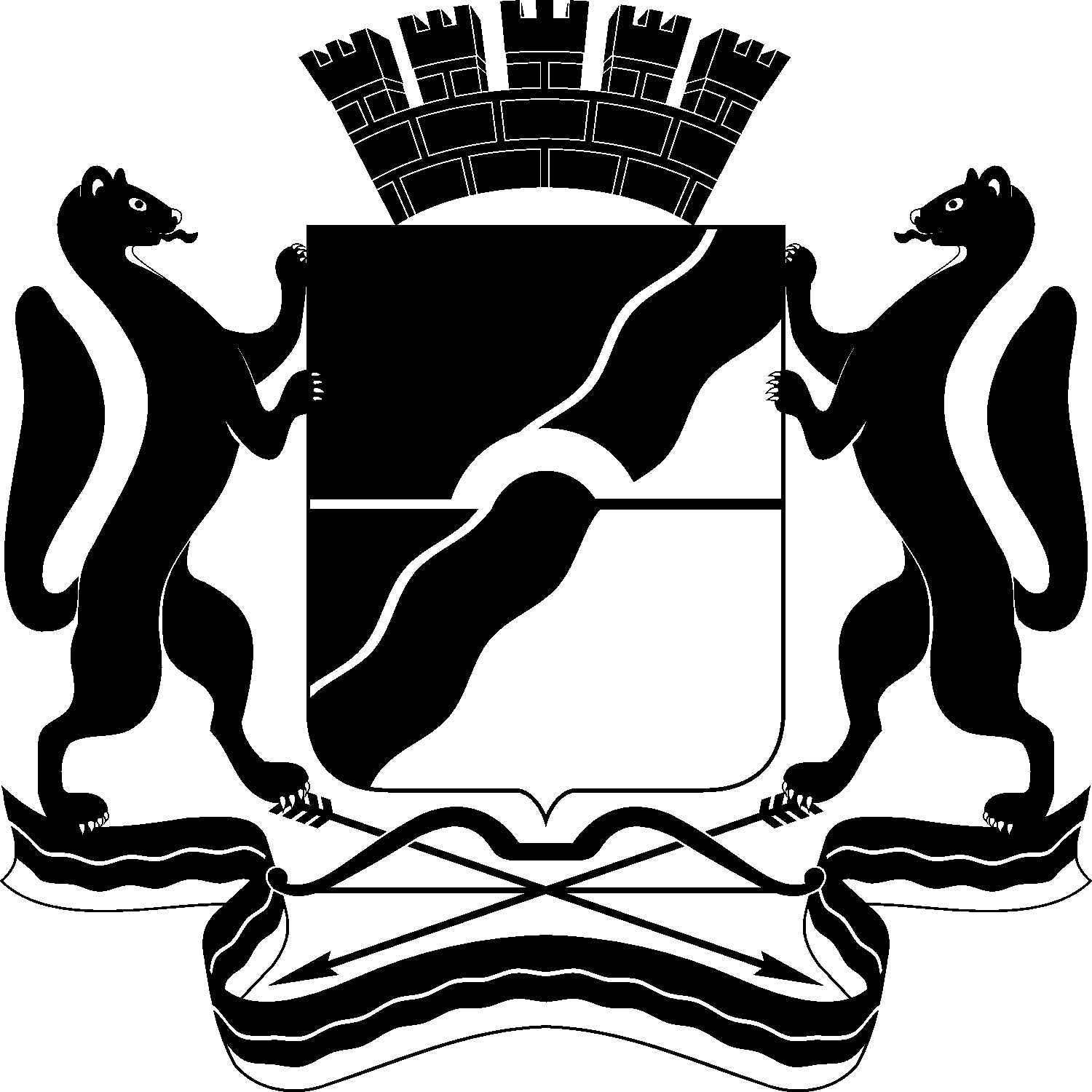 МЭРИЯ ГОРОДА НОВОСИБИРСКАПОСТАНОВЛЕНИЕОт  	  28.05.2018		№        1859  	О проекте межевания застроенной территории в границах улиц Столетова, Макаренко в границах проекта планировки восточной части Калининского районаМэр города НовосибирскаА. Е. ЛокотьУсловный номер образуемого земельного участка на чертеже межевания территорииУчетныйномер кадастрового кварталаВид разрешенного использования образуемого земельного участка в соответствии с проектом планировки территорииПлощадьобразуемого земельного участка, гаАдрес земельного участкаВозможный способ образования земельного участка123456ЗУ 154:35:041235Многоэтажная жилая застройка (высотная застройка) 0,5158Российская Федерация, Новосибирская область, город Новосибирск, ул. Столетова, 15Перераспределение земельных участков с кадастровыми номерами 54:35:041235:26, 54:35:041235:25 и земель, государственная собственность на которые не разграничена ЗУ 254:35:041235Многоэтажная жилая застройка (высотная застройка) 0,4953Российская Федерация, Новосибирская область, город Новосибирск, ул. Столетова, 9Перераспределение земельных участков с кадастровыми номерами 54:35:041235:25, 54:35:041235:21, 54:35:041235:30, 54:35:041235:27, 54:35:041235:28, 54:35:041235:22         и земель, государственная собственность на которые не разграниченаИтого:1,0111